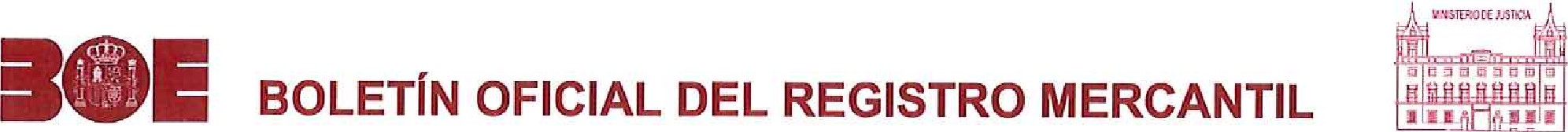 Núm. 154	Jueves 12 de agosto de 2021	Pág. 40123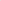 SECCIÓN PRIMERAEmpresariosActos inscritosLAS PALMAS380426 CONGELADOS LA BALLENA SOCIEDAD LIMITADA(R.M. LAS PALMAS).Revocaciones. Auditor: LUJAN AUDITORES SL. Datos registrales. T 1348 , F 206, S 8, H CC 2257, 1/A 13 ( 2.08.21).380427 - MATADEROS INSULARES DE GRAN CANARIA, S.L.(R.M. LAS PALMAS).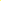 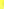 Ceses/Dimisiones. Consejero• BATISTA PERDOMO MARIA ANGELES. Nombramientos. Consejero: CABRERA CALDERIN MARIA GLORIA, Datos registrales. T 2061 F 91 i S 8, H CC 42745, 1/A g ( 2.08.21).AVIA CAR SOCIEDAD LIMITADA(R.M. LAS PALMAS).Reelecciones. Auditor: LUJAN AUDITORES SL. Datos registrales. T 1394 , F 219, S 8, H GC 951, 1/A 18 (2.08.21).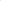 -AZUDAUTOS SOCIEDAD LIMITADA(R.M. LAS PALMAS).Nombramientos. Apo.Sol.: ACOSTA SANCHEZ JUAN JOSE;ACOSTA SANCHEZ ROBERTO CARLOS;ACOSTA SANCHEZ ANA VICTORIA, Datos registrales. T 2241 , F 201 S 8, H GC 8288, VA 39 ( 3.08.21),- AZUDAUTOS SOCIEDAD LIMITADA(R.M. LAS PALMAS).Revocaciones. Apoderado: ACOSTA GONZALEZ MANUEL;ACOSTA GONZALEZ SEBASTIAN. Apo.Sol.: FABRA ERDOZAIN JUAN PEDRO;ANGEL GARCIA JOSE ANTONIO. Apoderado: MAYOR RODRIGUEZ JUAN VENANCIO. Apo.Manc.: ACOSTA SANCHEZ ROBERTO CARLOS;ACOSTA SANCHEZ JUAN JOSE;ACOSTA RODRIGUEZ VANESSA-MARIA;ACOSTA RODRIGUEZ GLORIA RAQUEL;ACOSTA ROSALES JUAN MANUEL. Apo.S01.: ACOSTA GONZALEZ MANUEL;ACOSTA GONZALEZ JUAN;ACOSTA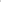 GONZALEZ SEBASTIAN. Apo.Manc.: ACOSTA GONZALEZ JUAN;ACOSTA GONZALEZ MANUEL;ACOSTA GONZALEZ SEBASTIAN. Datos registrales. T 2241 , F 201, S 8, H CC 8288, 1/A 40 ( 3.08.21)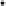 - DISTRIBUIDORA ELECTRICA CANARIA SOCIEDAD ANONIMA(R.M. LAS PALMAS).Reelecciones. Con.Delegado: HERNANDEZ GIL ENRIQUE. Consejero: HERNANDEZ GIL ENRIQUE;MARRERO MOLINA CARMELO;CABALLERO SANTANA GILBERTO. Presidente: MARRERO MOLINA CARMELO. Vicepresid,: CABALLERO SANTANA GILBERTO. Secretario: HERNANDEZ GIL ENRIQUE. Datos registrales. T 1966 F 21, S 8, H GC 2869, 1/A 40 ( 3.08.21).- SISTEMAS ENERGETICOS LADERA NEGRA, SOCIEDAD ANONIMA(R.M. LAS PALMAS).Revocaciones. Apo.Sol.: GONZALEZ RUIZ-JARABO JESUS;PARIS BAJOS LUCIA;GONZALEZ RUIZ-JARABO JESUS;PARIS BAJOS LUCIA. Apo.Man.S01i: JODAR BARDON JAVIER;PEDROSA LOPEZ ENRIQUE;RENEDO JIMENEZ CARMEN QUIRINA;URDANOZ PEREZ DE OBANOS FRANCISCO JAVIER;HERRERO FERNANDEZ-CUERVO JOSE LUIS;HERNANDEZ DEL TESO ANGEL;DAMIAN LOPEZ DAVID;CAAMAÑO MARTINEZ LUIS CLAUDIO;GUTIERREZ GARCIA CARLOS JESUS;GONZALEZ RIOS NEREA;NICUESA CHACON GAIZKA;LAUCIRICA LARRINAGA ANTONIO EDUARDO;ARRIZABALAGA ALBERDI JAVIER;CASAS FERNANDEZ MIGUEL ANGEL;LAINEZ PENA MARIA CARMEN;DOMINGUEZ REBOLO ELSA;GARCIA FUENTE JUAN ANTONIO;PONCELA SAMPEDRO FRANCISCO JAVIER;CABEZUDO PUEYO JAVIER;DOMINGUEZ PABON GABRIELA;DE LA OSADA FERNANDEZ ALMUDENA;BARREIRO GRANDIO JUAN;FABRA GODO CAYO;PEÑA SICILIA CARLOS ALBERTO;LOPEZ GONZALEZ ALICIA;PEÑA SICILIA CARLOS ALBERTO;CABEZUDO PUEYO JAVIER;JODAR BARDON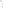 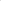 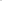 JAVIER;ARTAZCOZ BARRENA IGNACIO;MESONERO MOLINA DAVID JOSE;PEDROSA LOPEZ ENRIQUE;LOPEZ GARCIA PEDRO;CORTAJARENA MANCHADO JOSE ANTONIO;HERNANDEZ DEL TESO ANGEL;DAMIAN LOPEZ DAVID;ETXEBERRIA MUGURUZA PATXI XABIER;RENEDO JIMENEZ CARMEN QUIRINA;LARGO SEISDEDOS JOSE-RAMON;SABALZA GOYENECHE ROBERTO;HERRERO FERNANDEZ-CUERVO JOSE LUIS;URDANOZ PEREZ DE OBANOS FRANCISCO JAVIER;TREVIÑO IZQUIERDO JAVIER;GARCIA CORONADO JESUS MARIA;CAAMAÑO MARTINEZ LUIS CLAUDIO;GUTIERREZ GARCIA CARLOS JESUS;GONZALEZ RIOS NEREA;LAUCIRICA LARRINAGA ANTONIO EDUARDO;CASAS FERNANDEZ MIGUEL ANGEL;LAINEZ PENA MARIA CARMEN;CHOCARRO MELGOSA RICARDO;DOMINGUEZ REBOLO ELSA;GARCIA FUENTE JUAN ANTONIO;NICUESA CHACON GAIZKA;ARRIZABALAGA ALBERDI JAVIER;LEZAUN GOÑI ENRIQUE;FABRA GODO CAYO;BARREIRO GRANDIO JUAN;IÑARRITU IBARRECHE JUAN RAMON;DOMINGUEZ PABON GABRIELA;DE LA OSADA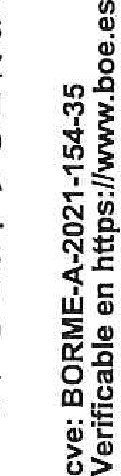 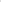 FERNANDEZ ALMUDENA;PONCELA SAMPEDRO FRANCISCO JAVIER;RAMOS ARROYO RICARDO. Nombramientos. Apo.Man.Soli: HERNANDEZ DEL TESO ANGEL;BARREIRO GRANDIO JUAN;FABRA GODO CAYO;MORTERA NALES ALFONSO;RENEDA JIMENEZ CARMEN-QUIRINA;PONCELA SAMPEDRO FRANCISCO JAVIER;STAUDINGER RALF;ONZAIN LARRAZABAL  BERAZA MAITE;GONZALEZ RIOS NEREA;CASTEL GARCIA MANUEL;REMON GALLEGO LEIRE;MARTIN MARCOS MARIA DEL MAR;SETIEN DIAZ DE DURANA EDUARDO;GUTIERREZ MENDEZ-VILLAMIL ANTONIO;ESPARZA MASA EZTIZEN;GARCIA AGUSTIN FELIPE;PARIS BAJOS LUCIA;URDANOZ PEREZ DE OBANOS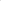 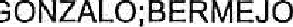 